DSC Change Completion Report (CCR)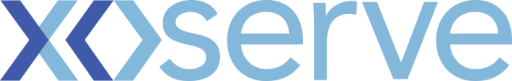 Please send completed form to: box.xoserve.portfoliooffice@xoserve.comDocument Version HistoryTemplate Version HistoryChange TitlePAC DDP delivery Change reference number (XRN)XRN5321Xoserve Project Manager  Charlie HaleyEmail addressCharlie.Haley@correla.com Contact number0121 229 2105Target Change Management Committee date11/05/22Date of Solution Implementation29/03/22Section 1: Overview of Change DeliverySection 1: Overview of Change DeliverySection 2: Confirmed Funding ArrangementsSection 2: Confirmed Funding ArrangementsSection 3: Provide a summary of any agreed scope changesSection 3: Provide a summary of any agreed scope changesThere were no scope changes – However there was a deviation from the release schedule throughout the course of delivery in terms of the sequence of when user stories were released. However, this did not impact the overall scope, or the overarching duration of the deliveryThere were no scope changes – However there was a deviation from the release schedule throughout the course of delivery in terms of the sequence of when user stories were released. However, this did not impact the overall scope, or the overarching duration of the deliverySection 4: Detail any changes to the Xoserve Service DescriptionSection 4: Detail any changes to the Xoserve Service DescriptionNot applicableNot applicableSection 5: Provide details of any revisions to the text of the UK Link ManualSection 5: Provide details of any revisions to the text of the UK Link ManualNot applicableNot applicableSection 6: Lessons LearntSection 6: Lessons LearntWe have enhanced our code deployment processes to ensure we do not encounter any issues in future where we need to change or deviate from the planned release schedule in future deliveries.We have enhanced our code deployment processes to ensure we do not encounter any issues in future where we need to change or deviate from the planned release schedule in future deliveries.VersionStatusDateAuthor(s)Summary of Changes0.1VersionStatusDateAuthor(s)Summary of Changes2.0Approved17/07/18Rebecca PerkinsTemplate approved at ChMC on 11th July3.0Approved19/12/18Heather SpensleyMoved onto Xoserve’s new Word template in line with new branding